,,კასპის მუნიციპალიტეტის 2012 წლის ბიუჯეტის დამტკიცების შესახებ“ კასპის მუნიციპალიტეტის საკრებულოს 2011 წლის 28 ოქტომბრის №39 დადგენილებაში ცვლილების შეტანის შესახებ„ნორმატიული აქტების შესახებ“ საქართველოს კანონის მე-20 მუხლის შესაბამისად,1. ,,კასპის მუნიციპალიტეტის 2012 წლის ბიუჯეტის დამტკიცების შესახებ“ კასპის მუნიციპალიტეტის საკრებულოს 2011 წლის 28 ოქტომბრის №39 დადგენილებაში (სსმ, ვებგვერდი, 111028018, 03/11/2011; 190020020.35.149.016068) შეტანილ იქნას შემდეგი ცვლილება:ა) დადგენილების პირველი პუნქტი ჩამოყალიბდეს შემდეგი რედაქციით:,,1. განისაზღვროს კასპის მუნიციპალიტეტის 2012 წლის ადგილობრივი ბიუჯეტის შემოსულობები 11731,0 ათასი ლარის ოდენობით და გადასახდელები 13975.0 ათასი ლარის ოდენობით (დანართები №1, №2, №3, №4 და №5)“.ბ) დადგენილებით დამტკიცებული №1, №2, №3, №4 და №5 დანართები შეიცვალოს ახალი №1, №2, №3, №4 და №5 დანართებით.2. ეს დადგენილება ამოქმედდეს გამოქვეყნებისთანავე.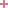 დანართი №1კასპის მუნიციპალიტეტის ბიუჯეტის 2012 წლის შემოსულობებიათას ლარებში